Initial EvaluationThorough history and physical examPrior surgeries and prior SBOInspect for hernias and perform a rectal examCBC, Chem 7, lipase, lactateCT abdomenIV contrast (no PO contrast)Immediate Surgery If:Concern for bowel ischemiaAbdominal sepsisperitonitisInclusionPrior history of abdominal surgerySBO obstruction on CTExclusionDisseminated cancerIntra-abdominal infectionBowel ischemiaIncarcerated herniaPregnancyConservative ManagementNG tube decompressionFoley CatheterIV fluidsHead of bed>30 degreesAbdominal exam at least every 4 hoursDaily CBC and Chem 7Omnipaque ProtocolAt least 2 hours of NG decompression firstWithin 8 hours of admission physician administers 100mL UNDILUTED oral water soluble contrast Omnipaque (2 bottles)Clamp NG for 1 hourKUB at 8 hours and IF needed at 24 hoursWe will now be stocking a small amount of Oral Contrast ( OmniPaque) for SBO’s coming  into the Emergency Department. (relevant to PGY3 ED seniors and moonlighters)HOW TO ENTER ORDERSOrdering OmnipaqueOrder Sets“FL contrast”Imaging “other”Iohexol Omnipaque 240100mL/OraLType “to be administered by physician for small bowel obstruction pathway” in the comments section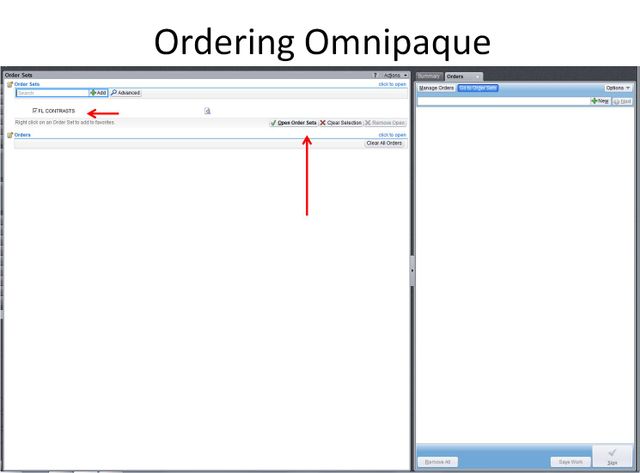 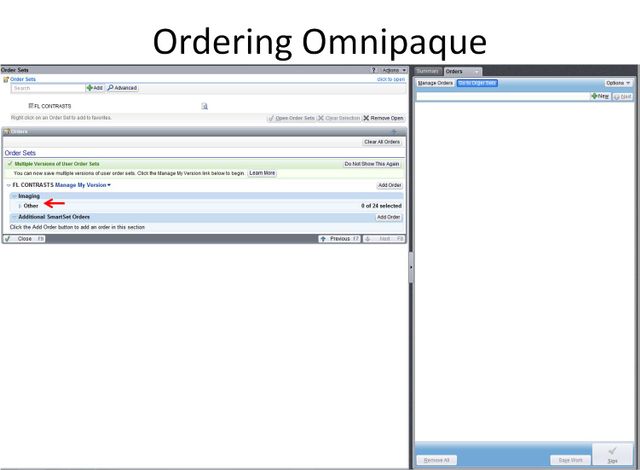 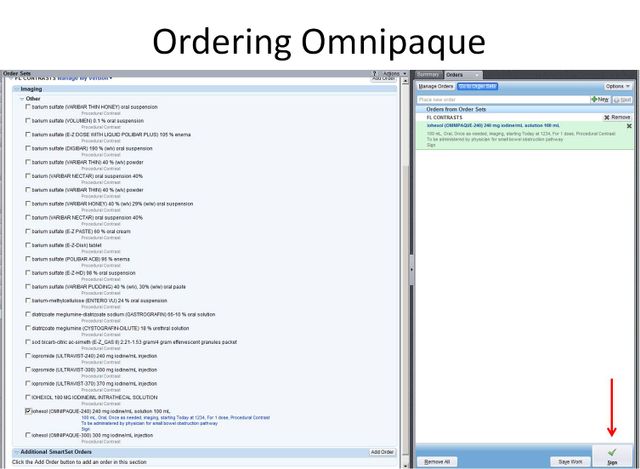 Ordering KUBOrdersKUBAP onlyToday/Time (8 hours after contrast and again at 24 if needed)“for small bowel obstruction pathway”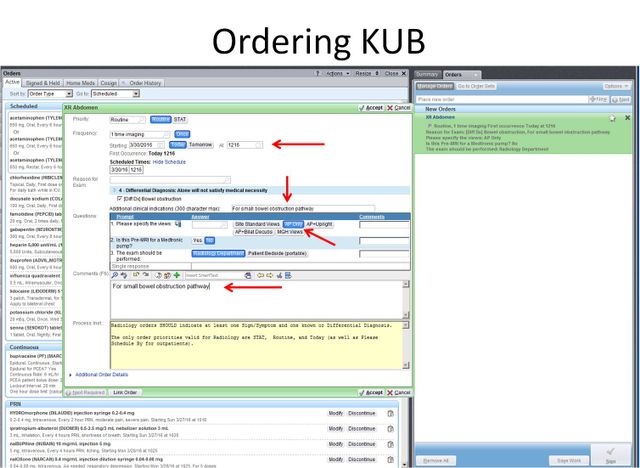 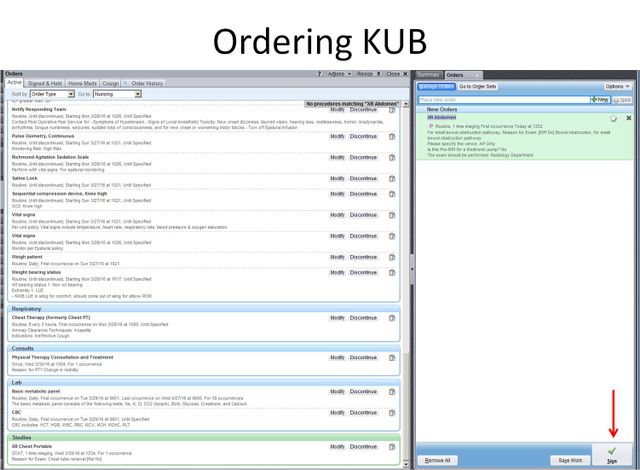 